       Б О Й О Р О К                                                               Р А С П О Р Я Ж Е Н И Е         «15» октябрь 2019 й                         № 38           «15» октября  2019 годаО назначении лиц, ответственных за осуществление электронного документооборота при работе с компонентами государственной интегрированной информационной системы управления общественными финансами «Электронный бюджет»В целях организации работ по предоставлению доступа к компонентам государственной интегрированной информационной системы управления общественными финансами «Электронный бюджет» (далее – система «Электронный бюджет») сотрудникам Администрации сельского поселения Арслановский сельсовет муниципального района Буздякский район Республики Башкортостан:1. Утвердить прилагаемый перечень уполномоченных лиц, наделенных правом подписи с использованием усиленной квалифицированной электронной подписи на едином портале бюджетной системы Российской Федерации и ответственных за выполнение мероприятий по размещению информации на едином портале.2. Возложить на лиц, указанных в пункте 1 настоящего распоряжения, персональную ответственность за:безопасность ключевой информации, ее сохранность, неразглашение и нераспространение;соблюдение требований безопасности к автоматизированному рабочему месту, с которого осуществляется доступ к подсистемам и компонентам системы «Электронный бюджет».3. Контроль за исполнением настоящего распоряжения оставляю за собой.Глава сельского поселенияАрслановский сельсовет:                                                          В.К. Хафизов Утвержденраспоряжением Администрации СП Арслановский сельсовет МР Буздякский район РБот  15  октября 2019 г. № 38ПЕРЕЧЕНЬуполномоченных лиц, наделенных правом подписи с использованием усиленной квалифицированной электронной подписи на едином портале бюджетной системы Российской Федерации и ответственных за выполнение мероприятий по размещению информации на едином портале       Б О Й О Р О К                                                               Р А С П О Р Я Ж Е Н И Е         «15» октябрь 2019 й                         № 39           «15» октября  2019 годаОб информационном наполнении единого портала бюджетной системы Российской ФедерацииВ целях реализации приказа Министерства финансов Российской Федерации от 28 декабря 2016 года № 243н «О составе и порядке размещения и предоставления информации на едином портале бюджетной системы Российской Федерации»:Утвердить прилагаемый Перечень информации, формируемой и представляемой на едином портале бюджетной системы Российской Федерации.Назначить ответственным за организацию размещения информации на едином портале бюджетной системы Российской Федерации (далее – ЕПБС) главу сельского поселения Хафизова В.К.Назначить ответственным за техническое обеспечение работы на ЕПБС в части оформления прав доступа сотрудников, ответственных за подготовку и размещение информации на ЕПБС, старшего бухгалтера МКУ «Централизованная бухгалтерия МР Буздякский район РБ» Насипову Г.М.Лицу, указанному в пункте 3 настоящего приказа, обеспечить своевременное оформление прав доступа сотрудников, ответственных за подготовку и размещение информации на ЕПБС.Контроль за исполнением настоящего распоряжения оставляю за собой.Глава сельского поселенияАрслановский сельсовет:                                                                     В.К. ХафизовУтвержденраспоряжением Администрации СП Арслановский сельсовет МР Буздякский район РБот  15 октября 2019 г. № 39ПЕРЕЧЕНЬинформации, формируемой и представляемой для размещения на едином портале бюджетной системы Российской Федерации:перечень бюджетов;общие сведения о публично-правовых образованиях, формирующих и исполняющих бюджеты;муниципальные правовые акты, регулирующие бюджетные правоотношения;муниципальные правовые акты и иные документы, регламентирующие отношения в бюджетной и налоговой сфере;классификация расходов местного бюджета, доходов местного бюджета и источников финансирования дефицита местного бюджета;перечень и коды главных администраторов доходов местного бюджета;перечень кодов подвидов по видам доходов, главными администраторами которых являются органы местного самоуправления и (или) находящиеся в их ведении казенные учреждения;перечень и коды главных распорядителей средств местного бюджета;перечень и коды главных администраторов источников финансирования дефицита местного бюджета;план-график реализации бюджетного процесса на текущий год с указанием ответственных за выполнение мероприятий плана-графика;информация о правилах, порядках и сроках составления проектов бюджетов муниципальных образований, органах, осуществляющих составление проектов бюджетов муниципальных образований, основных документах, формируемых при составлении проектов бюджетов муниципальных образований;планы-графики составления проектов бюджета муниципального образования с указанием ответственных за выполнение мероприятий указанных планов-графиков;прогноз социально-экономического развития муниципального образования и иные сведения, необходимые для составления проекта бюджета;порядок разработки и утверждения бюджетного прогноза на долгосрочный период;проект бюджетного прогноза, бюджетный прогноз, изменения в бюджетный прогноз муниципального образования (при наличии) на долгосрочный период;прогноз социально-экономического развития муниципального образования на долгосрочный период;порядок разработки среднесрочного финансового плана муниципального образования (при наличии);среднесрочный финансовый план муниципального образования (при наличии);порядок формирования и использования бюджетных ассигнований муниципального дорожного фонда;информация о структуре и содержании решения о бюджете муниципального образования;порядок рассмотрения и утверждения решения о бюджете муниципального образования;информация о документах и материалах, представляемых в представительный орган одновременно с проектом решения о бюджете муниципального образования, проектом решения о внесении изменений в решение о бюджете муниципального образования;проект решения о бюджете муниципального образования, решение о бюджете, проект решения о внесении изменений в решение о бюджете, решение о внесении изменений в решение о бюджете;документы и материалы, представляемые в представительный орган одновременно с проектом решения о бюджете муниципального образования, проектом решения о внесении изменений в решение о бюджете;порядок исполнения бюджета по расходам, источникам финансирования дефицита бюджета муниципального образования;информация об основах кассового обслуживания исполнения бюджета муниципального образования;общая информация об органах, обеспечивающих и организующих исполнение бюджета муниципального образования;сведения о руководителях органов, обеспечивающих и организующих исполнение бюджета муниципального образования, биографии и фотографии указанных руководителей;общая информация о качестве финансового менеджмента, осуществляемого главными администраторами средств местного бюджета;результаты мониторинга оценки качества финансового менеджмента, осуществляемого главными администраторами средств местного бюджета;информация о порядке формирования и ведения сводной бюджетной росписи, бюджетной росписи, бюджетной сметы казенных учреждений, плана финансово-хозяйственной деятельности бюджетных и автономных учреждений;информации о порядке формирования муниципальных заданий на оказание муниципальных услуг и выполнение работ;информация о порядке составления и ведения кассового плана местного бюджета;сводная бюджетная роспись местного бюджета;информация об исполнении судебных актов по обращению взыскания на средства местного бюджета;информация об исполнении решений налоговых органов о взыскании налога, сбора, пеней и штрафов, предусматривающих взыскания на средства местного бюджета;информация о детализации финансовой отчетности;сроки предоставления бюджетной отчетности;сводная бюджетная отчетность главного администратора средств бюджета, бюджетная отчетность муниципального образования, отчет об исполнении бюджета местного бюджета, бюджетная отчетность получателя бюджетных средств, бухгалтерская отчетности бюджетных и автономных учреждений муниципального образования;решение об исполнении местного бюджета;информация о порядке и сроках составления, внешней проверке, рассмотрении и утверждении бюджетной отчетности бюджета муниципального образования, органы, осуществляющие проведение внешней поверки;заключение органа внешнего муниципального контроля на отчет об исполнении бюджета муниципального образования;правила и порядки финансового обеспечения муниципальных учреждений;информация о порядках осуществления бюджетных инвестиций и предоставления субсидий на осуществление капитальных вложений в объекты муниципальной собственности, предоставления бюджетных инвестиций юридическим лицам, не являющимся муниципальными учреждениями и муниципальными унитарными предприятиями;объем расходов на осуществление бюджетных инвестиций и предоставление субсидий на осуществление капитальных вложений в объекты муниципальной собственности, бюджетных инвестиций юридическим лицам, не являющимся муниципальными учреждениями и муниципальными унитарными предприятиями;информация о кассовом исполнении по расходам на осуществление бюджетных инвестиций и предоставление субсидий на осуществление капитальных вложений в объекты муниципальной собственности, бюджетных инвестиций юридическим лицам, не являющимся муниципальными учреждениями и муниципальными унитарными предприятиями;формы и условия предоставления межбюджетных трансфертов бюджетам;перечень и объем представленных межбюджетных трансфертов бюджетам;информация о кассовом исполнении по расходам на предоставление межбюджетных трансфертов из местных бюджетов;порядок использования бюджетных ассигнований резервного фонда местной администрации;перечень публичных и публичных нормативных обязательств бюджета муниципального образования;информация о муниципальных программах, включая показатели результативности реализации основных мероприятий, подпрограмм муниципальных программ и муниципальных программ и результатов их выполнения;информации о кассовом исполнении по расходам местных бюджетов;информация о видах доходов бюджета муниципального образования, нормативах отчислений доходов в бюджеты;реестр источников доходов местных бюджетов;прогноз доходов местного бюджета;общая информация о составе программы муниципальных заимствований;понятие муниципальных гарантий, общая информация о составе программы муниципальных гарантий;программа муниципальных заимствований;программа муниципальных гарантий;особенности эмиссии муниципальных ценных бумаг;отчет об итогах эмиссии муниципальных ценных бумаг;порядок осуществления полномочий органами внешнего и внутреннего муниципального финансового контроля по внешнему и внутреннему муниципальному финансовому контролю;порядок исполнения решения о применении бюджетных мер принуждения;информация о текущих событиях в сфере управления муниципальными финансами публично-правового образования (новостная информация);порядок взаимодействия финансовых органов муниципальных образований с субъектами контроля, указанными в п. 4 и 5 Правил осуществления контроля, предусмотренного частью 5 статьи 99 Федерального закона «О контрактной системе в сфере закупок товаров, работ, услуг для обеспечения государственных и муниципальных нужд»;перечень кодов целевых статей расходов местного бюджета;нормативно-правовые акты финансовых органов муниципальных образований об установлении порядка применения бюджетной классификации Российской Федерации в части, относящейся к бюджету муниципального образования.           Б О Й О Р О К                                                     Р А С П О Р Я Ж Е Н И Е         «25» октябрь 2019 й                            № 40                              «25» октября 2019 годаО внесении изменений в план графикВ соответствии с пунктом 15 Порядка, утвержденного совместным приказом Министерства экономического развития РФ и Федерального казначейства от 27 декабря 2011 года № 761/20н «Об утверждении порядка размещения на официальном сайте планов- графиков размещения заказа на поставки товаров, выполнение работ, оказание услуг для нужд заказчиков», В связи с производственной необходимостью внести следующие изменения в план график закупок товаров (работ, услуг) на 2019 год: - внести электронный аукцион на капитальный ремонт уличного освящения д.Киязибаш, с.Арсланово СП Арслановский сельсовет МР Буздякский район РБ на сумму 374964 руб 00 коп., со сроком проведения в октябре  2019 года.  2.  В течение трех рабочих дней, со дня подписания настоящего распоряжения, опубликовать измененный план- график на официальном сайте www.zakupki.gov.ru 3. Размер обеспечения исполнения условий контракта составляет 10 % от его начальной (максимальной) цены.4. Контроль за исполнением настоящего распоряжения и ответственность оставляю за собой.            Глава СП Арслановский сельсовет:                                                    В.К.ХафизовТребование о предоставлении выписки из реестра членов СРО- не требуется;Срок работы: до__________КБК;Классификация по ОКВЭД 2;Классификация по ОКПО 2;Осуществлять закупку у субъектов малого предпринимательства;Смета (техническое задание) в электронном виде прилагается.Принять  Гилязова Рафиса Рифгатовича с  28.10.2019  года  ежедневной отработки с 9-00 ч  по 13-00 ч, временно,  к отбыванию административного наказания в виде обязательных работ  на 200 часов на территории  СП Арслановский сельсовет.Назначить наблюдателем за исполнением обязательных работ Зиннатуллину И.Н..Вести табель учета рабочего времени согласно предписанию.Основание: направление  Туймазинский МФ ФКУ УИИ УФСИН России по Республике Башкортостан от 25.10.2019 г № 3\ТО\66\36-2291Глава  СПАрслановский сельсовет:                                                     В.К.Хафизов1. Принять  Разетдинова Ильнура Мунавировича с  29.10.2019  года  ежедневной отработки          с 9-00 ч  по 13-00 ч, временно,  к отбыванию административного наказания в виде обязательных работ  на 200 часов на территории  СП Арслановский сельсовет.2. Назначить наблюдателем за исполнением обязательных работ Зиннатуллину И.Н..3. Вести табель учета рабочего времени согласно предписанию.Основание: направление  Туймазинский МФ ФКУ УИИ УФСИН России по Республике Башкортостан от 29.10.2019 г № 3\ТО\66\36-2341Глава  СПАрслановский сельсовет:                                         В.К.ХафизовБашҡортостан Республикаhы Бүздəк районымуниципаль районынынАрыслан ауыл советыауыл билəмəhе Хакимиəте452722, Иске Богазы ауылыҮзәк урамы,53/4тел. 2-91-83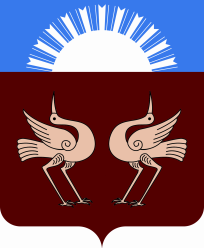 Республика Башкортостан Администрация сельского поселения Арслановский  сельсовет муниципального районаБуздякский район452722, с.Старые Богады                Ул Центральная, 53/4тел. 2-91-83ПодразделениеПодразделениеРуководствоРуководствоДолжностьДолжностьГлава сельского поселенияГлава сельского поселенияФИОФИОХафизов Вакиль КашфулличХафизов Вакиль КашфулличПеречень полномочий на Едином портале бюджетной системы Российской Федерации участников системы «Электронный бюджет»Перечень полномочий на Едином портале бюджетной системы Российской Федерации участников системы «Электронный бюджет»Перечень полномочий на Едином портале бюджетной системы Российской Федерации участников системы «Электронный бюджет»Перечень полномочий на Едином портале бюджетной системы Российской Федерации участников системы «Электронный бюджет»1. Формирование и предоставление информации для обработки и публикации использованием единого портала1. Формирование и предоставление информации для обработки и публикации использованием единого портала1. Формирование и предоставление информации для обработки и публикации использованием единого портала1. Формирование и предоставление информации для обработки и публикации использованием единого порталаВвод данныхСогласованиеУтверждениеПросмотрДобавитьДобавитьДобавитьДобавить2. Формирование запроса на снятие с публикации опубликованной информации и перемещение в архив неактуальной информации 2. Формирование запроса на снятие с публикации опубликованной информации и перемещение в архив неактуальной информации 2. Формирование запроса на снятие с публикации опубликованной информации и перемещение в архив неактуальной информации 2. Формирование запроса на снятие с публикации опубликованной информации и перемещение в архив неактуальной информации Ввод данныхСогласованиеУтверждениеПросмотрДобавитьДобавитьДобавитьДобавить3. Формирование и предоставление информации для ведения коммуникативного сервиса единого портала, обеспечивающего возможность участии в опросах и голосованиях3. Формирование и предоставление информации для ведения коммуникативного сервиса единого портала, обеспечивающего возможность участии в опросах и голосованиях3. Формирование и предоставление информации для ведения коммуникативного сервиса единого портала, обеспечивающего возможность участии в опросах и голосованиях3. Формирование и предоставление информации для ведения коммуникативного сервиса единого портала, обеспечивающего возможность участии в опросах и голосованияхВвод данныхСогласованиеУтверждениеПросмотрДобавитьДобавитьДобавитьДобавить4. Формирование и предоставление информации для ведения коммуникативного сервиса единого портала, обеспечивающего возможность общения с другими пользователями единого портала на едином портале по темам и рубрикам единого портала (форум)4. Формирование и предоставление информации для ведения коммуникативного сервиса единого портала, обеспечивающего возможность общения с другими пользователями единого портала на едином портале по темам и рубрикам единого портала (форум)4. Формирование и предоставление информации для ведения коммуникативного сервиса единого портала, обеспечивающего возможность общения с другими пользователями единого портала на едином портале по темам и рубрикам единого портала (форум)4. Формирование и предоставление информации для ведения коммуникативного сервиса единого портала, обеспечивающего возможность общения с другими пользователями единого портала на едином портале по темам и рубрикам единого портала (форум)Ввод данныхСогласованиеУтверждениеПросмотрДобавитьДобавитьДобавитьДобавитьПеречень полномочий в государственной интегрированной информационной системе управления общественными Финансами «Электронный бюджет» (далее - система «Электронный бюджет») участников системы «Электронный бюджет»Перечень полномочий в государственной интегрированной информационной системе управления общественными Финансами «Электронный бюджет» (далее - система «Электронный бюджет») участников системы «Электронный бюджет»Перечень полномочий в государственной интегрированной информационной системе управления общественными Финансами «Электронный бюджет» (далее - система «Электронный бюджет») участников системы «Электронный бюджет»Перечень полномочий в государственной интегрированной информационной системе управления общественными Финансами «Электронный бюджет» (далее - система «Электронный бюджет») участников системы «Электронный бюджет»1. Формирование и предоставление информации для обработки и публикации на едином портале в структурированном виде с использованием системы «Электронный бюджет»1. Формирование и предоставление информации для обработки и публикации на едином портале в структурированном виде с использованием системы «Электронный бюджет»1. Формирование и предоставление информации для обработки и публикации на едином портале в структурированном виде с использованием системы «Электронный бюджет»1. Формирование и предоставление информации для обработки и публикации на едином портале в структурированном виде с использованием системы «Электронный бюджет»Ввод данныхСогласованиеУтверждениеПросмотрДобавить/ исключитьДобавить/ исключитьДобавить/ исключитьДобавить/ исключить2. Направление заявки на регистрацию уполномоченных лиц участника системы «Электронный бюджет»2. Направление заявки на регистрацию уполномоченных лиц участника системы «Электронный бюджет»2. Направление заявки на регистрацию уполномоченных лиц участника системы «Электронный бюджет»2. Направление заявки на регистрацию уполномоченных лиц участника системы «Электронный бюджет»Ввод данныхСогласованиеУтверждениеПросмотрДобавить/ исключитьДобавить/ исключитьДобавить/ исключитьДобавить/ исключитьБашҡортостан Республикаhы Бүздəк районымуниципаль районынынАрыслан ауыл советыауыл билəмəhе Хакимиəте452722, Иске Богазы ауылыҮзәк урамы,53/4тел. 2-91-83Республика Башкортостан Администрация сельского поселения Арслановский  сельсовет муниципального районаБуздякский район452722, с.Старые Богады                Ул Центральная, 53/4тел. 2-91-83Башҡортостан Республикаhы Бүздəк районымуниципаль районынынАрыслан ауыл советыауыл билəмəhе Хакимиəте452722, Иске Богазы ауылыҮзәк урамы,53/4тел. 2-91-83Республика Башкортостан Администрация сельского поселения Арслановский  сельсовет муниципального районаБуздякский район452722, с.Старые Богады                Ул Центральная, 53/4тел. 2-91-83Башкортостан РеспубликаhыБүздəк районымуниципаль районынынАрыслан ауыл советыауыл биләмәһехакимияте452722, Иске Богазы ауылыҮҙәк урамы, 53/4Тел2-91-83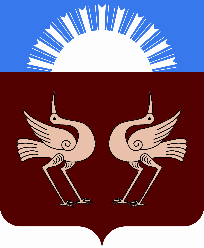 Республика БашкортостанАдминистрациясельского поселенияАрслановский сельсоветмуниципального районаБуздякский район452722, с. Старые БогадыУл.Центральная, 53/4Тел. 2 -91-83Б О Й О Р О К«28 » октябрь 2019 й.№ 40аР А С П О Р Я Ж Е Н И Е«28»  октября 20 19 г.Башкортостан РеспубликаhыБүздəк районымуниципаль районынынАрыслан ауыл советыауыл биләмәһехакимияте452722, Иске Богазы ауылыҮҙәк урамы, 53/4Тел2-91-83Республика БашкортостанАдминистрациясельского поселенияАрслановский сельсоветмуниципального районаБуздякский район452722, с. Старые БогадыУл.Центральная, 53/4Тел. 2 -91-83Б О Й О Р О К«29 » октябрь 2019 й.          № 41Р А С П О Р Я Ж Е Н И Е«29»  октября 20 19 г.